Периодическое  печатное издание нормативных правовых актов Усть-Ярульского сельсовета, утвержденное решением сессии депутатов Усть-Ярульского  сельского Совета   Ирбейского района от  20.12.2005 г. за № 25Газета распространяется бесплатно.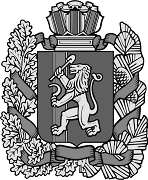 18.08.2016 № 22 (2016)                               Усть-Ярульский сельский Совет депутатов                                  Ирбейского района Красноярского краяРЕШЕНИЕ 13.07.2016г.                           с. Усть-Яруль                                        № 16О внесении дополнений в Устав Усть-Ярульского сельсоветаВ целях приведения Устава Усть-Ярульского сельсовета в соответствие с Федеральным законом от 06.10.2003 № 131-ФЗ «Об общих принципах организации местного самоуправления в Российской Федерации», Законом Красноярского края от 15.10.2015 № 9-3724 «О закреплении вопросов местного значения за сельскими поселениями Красноярского края» и руководствуясь Уставом Усть-Ярульского сельсовета, Усть-Ярульский сельский Совет депутатов РЕШИЛ:1.	Внести в Устав Усть-Ярульского сельсовета следующие изменения и дополнения:1.1. 	Пункт 1 статьи 9 изложить в следующей редакции: «Статья 9. Вопросы местного значения поселения1.	К вопросам местного значения поселения относятся:1) 	составление и рассмотрение проекта бюджета поселения, утверждение и исполнение бюджета поселения, осуществление контроля за его исполнением, составление и утверждение отчета об исполнении бюджета поселения;2) 	установление, изменение и отмена местных налогов и сборов поселения;3)	владение, пользование и распоряжение имуществом, находящимся в муниципальной собственности поселения;4)	обеспечение первичных мер пожарной безопасности в границах населенных пунктов поселения;5) 	создание условий для обеспечения жителей поселения услугами связи, общественного питания, торговли и бытового обслуживания;6) 	создание условий для организации досуга и обеспечения жителей поселения услугами организаций культуры;7) 	обеспечение условий для развития на территории поселения физической культуры, школьного спорта и массового спорта, организация проведения официальных физкультурно-оздоровительных и спортивных мероприятий поселения;8) 	формирование архивных фондов поселения;9) 	утверждение правил благоустройства территории поселения, устанавливающих в том числе требования по содержанию зданий (включая жилые дома), сооружений и земельных участков, на которых они расположены, к внешнему виду фасадов и ограждений соответствующих зданий и сооружений, перечень работ по благоустройству и периодичность их выполнения; установление порядка участия собственников зданий (помещений в них) и сооружений в благоустройстве прилегающих территорий; организация благоустройства территории поселения (включая освещение улиц, озеленение территории, установку указателей с наименованиями улиц и номерами домов, размещение и содержание малых архитектурных форм);10)	присвоение адресов объектам адресации, изменение, аннулирование адресов, присвоение наименований элементам улично-дорожной сети (за исключением автомобильных дорог федерального значения, автомобильных дорог регионального или межмуниципального значения, местного значения муниципального района), наименований элементам планировочной структуры в границах поселения, изменение, аннулирование таких наименований, размещение информации в государственном адресном реестре;11) 	содействие в развитии сельскохозяйственного производства, создание условий для развития малого и среднего предпринимательства;12) 	организация и осуществление мероприятий по работе с детьми и молодежью в поселении;13) 	оказание поддержки гражданам и их объединениям, участвующим в охране общественного порядка, создание условий для деятельности народных дружин;14)	организация в границах поселения электро-, тепло-, газо- и водоснабжения населения, водоотведения, снабжения населения топливом в пределах полномочий, установленных законодательством Российской Федерации;15) 	дорожная деятельность в отношении автомобильных дорог местного значения в границах населенных пунктов поселения и обеспечение безопасности дорожного движения на них, включая создание и обеспечение функционирования парковок (парковочных мест), осуществление муниципального контроля за сохранностью автомобильных дорог местного значения в границах населенных пунктов поселения, а также осуществление иных полномочий в области использования автомобильных дорог и осуществления дорожной деятельности в соответствии с законодательством Российской Федерации;16) 	обеспечение проживающих в поселении и нуждающихся в жилых помещениях малоимущих граждан жилыми помещениями, организация строительства и содержания муниципального жилищного фонда, создание условий для жилищного строительства, осуществление муниципального жилищного контроля, а также иных полномочий органов местного самоуправления в соответствии с жилищным законодательством;17) 	участие в профилактике терроризма и экстремизма, а также в минимизации и (или) ликвидации последствий проявлений терроризма и экстремизма в границах поселения;18) 	создание условий для реализации мер, направленных на укрепление межнационального и межконфессионального согласия, сохранение и развитие языков и культуры народов Российской Федерации, проживающих на территории поселения, социальную и культурную адаптацию мигрантов, профилактику межнациональных (межэтнических) конфликтов;19) 	участие в предупреждении и ликвидации последствий чрезвычайных ситуаций в границах поселения;20) 	организация библиотечного обслуживания населения, комплектование и обеспечение сохранности библиотечных фондов библиотек поселения;21) 	сохранение, использование и популяризация объектов культурного наследия (памятников истории и культуры), находящихся в собственности поселения, охрана объектов культурного наследия (памятников истории и культуры) местного (муниципального) значения, расположенных на территории поселения;22) 	создание условий для развития местного традиционного народного художественного творчества, участие в сохранении, возрождении и развитии народных художественных промыслов в поселении;23) создание условий для массового отдыха жителей поселения и организация обустройства мест массового отдыха населения, включая обеспечение свободного доступа граждан к водным объектам общего пользования и их береговым полосам;24) 	участие в организации деятельности по сбору (в том числе раздельному сбору) и транспортированию твердых коммунальных отходов;25) 	организация использования, охраны, защиты, воспроизводства лесов особо охраняемых природных территорий, расположенных в границах населенных пунктов поселения;26) 	организация ритуальных услуг и содержание мест захоронения;27) 	осуществление мероприятий по обеспечению безопасности людей на водных объектах, охране их жизни и здоровья;28) 	осуществление муниципального лесного контроля;29)	предоставление помещения для работы на обслуживаемом административном участке поселения сотруднику, замещающему должность участкового уполномоченного полиции;30) 	до 1 января 2017 года предоставление сотруднику, замещающему должность участкового уполномоченного полиции, и членам его семьи жилого помещения на период выполнения сотрудником обязанностей по указанной должности;31) 	оказание поддержки социально ориентированным некоммерческим организациям в пределах полномочий, установленных статьями 31.1 и 31.3 Федерального закона от 12 января 1996 года № 7-ФЗ «О некоммерческих организациях»;32)	осуществление мер по противодействию коррупции в границах поселения;33) 	участие в соответствии с Федеральным законом от 24 июля 2007 года № 221-ФЗ «О государственном кадастре недвижимости» в выполнении комплексных кадастровых работ.».1.2. Дополнить Устав статьей 16.1 «Подготовка муниципальных правовых актов», изложить в следующей редакции: «Проекты муниципальных правовых актов могут вноситься в представительный орган местного самоуправления прокурором Ирбейского района».2.	Контроль за исполнением настоящего Решения возлагается на главу сельсовета. 3.	Направить настоящее Решение в Управление Министерства юстиции Российской Федерации по Красноярскому краю для государственной регистрации.4.	Настоящее Решение о внесении изменений и дополнений в Устав Усть-Ярульского сельсовета подлежит официальному опубликованию (обнародованию) после его государственной регистрации и вступает  в силу со  дня, следующего за днем официального опубликования (обнародования).Глава Усть-Ярульского сельсовета обязан опубликовать (обнародовать) зарегистрированное Решение о внесении изменений и дополнений в Устав Усть-Ярульского сельсовета, в течении семи дней со дня его поступления из Управления Министерства юстиции Российской Федерации по Красноярскому краю. Глава сельсовета _____________ М.Д. Дезиндорфпредседатель сельского Совета ___________ Л.Л. Пекки